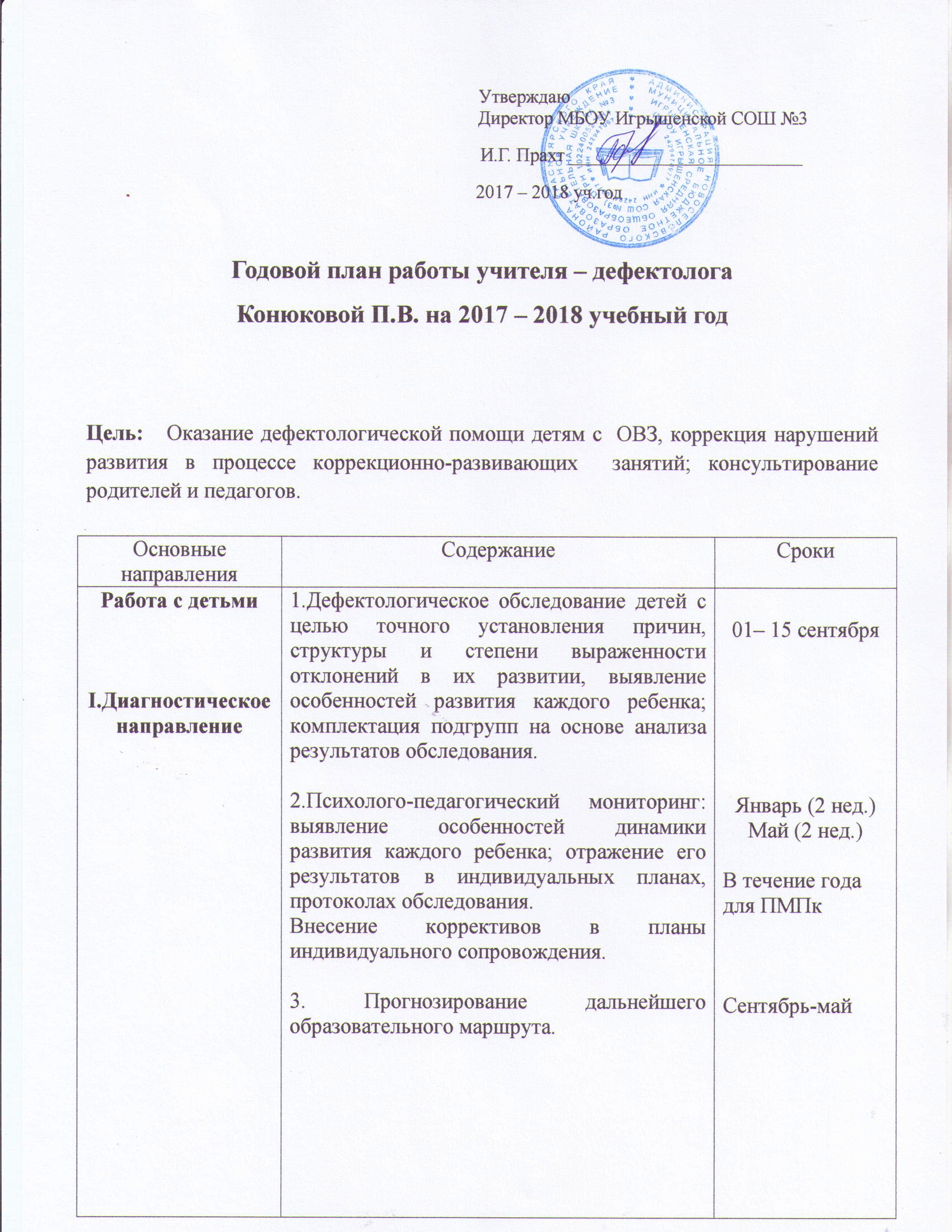 Основные направленияСодержаниеСрокиРабота с детьмиI.Диагностическое направлениеII. Коррекционно-развивающее направление1.Дефектологическое обследование детей с целью точного установления причин, структуры и степени выраженности отклонений в их развитии, выявление особенностей развития каждого ребенка; комплектация подгрупп на основе анализа результатов обследования.2.Психолого-педагогический мониторинг: выявление особенностей динамики  развития каждого ребенка; отражение его результатов в индивидуальных планах, протоколах обследования.Внесение коррективов в планы индивидуального сопровождения. 3. Прогнозирование дальнейшего образовательного маршрута.1.Планирование образовательной и коррекционной работы с учетом результатов обследования.2.Проведение индивидуальных коррекционно-развивающих занятий с детьми в соответствии со структурой нарушения.3.Составление графика работы.4.Составление по результатам анализа полученных данных индивидуальных коррекционных планов.01– 15 сентябряЯнварь (2 нед.)Май (2 нед.)В течение года для ПМПкСентябрь-майЯнварь – МайВ течение учебного года Сентябрь, январьВ течение учебного года Работас педагогамиIII. Консультативно-просветительское   направление1.Консультирование и оказание практической помощи педагогам учреждения по вопросам обучения и воспитания детей с ОВЗ.2.Наблюдение за учащимися на уроках, занятиях, во время игр на переменах с их последующим анализом.3.  Выступление  на  методических объединениях дефектологов, ПМП консилиумах в школе. 4.Участие в педагогических советах дошкольного учреждения.5. Оценка результатов проведенного коррекционно-развивающего воздействия; составление прогноза относительно дальнейшего развития каждого ученика. В течение годаПо плану учрежденияПо плану учрежденияВ течение годаВ течение годаРабота с родителями1.Индивидуальное консультирование по итогам психолого-педагогического обследования детей.2.Проведение индивидуальных бесед, консультаций. 3.Заполнение журнала консультаций, рекомендаций. В часы консультаций для родителей, по графику работыВ течение годаIV. Методическое1.Изучение новинок методической литературы. 2.Участие в методических объединениях3.Самообразование по вопросам обучения детей с ОВЗ. 4. Посещение курсов повышения квалификации, семинаров.В течение учебного годаПо плану руков. МООктябрь - майВ течение учебного года